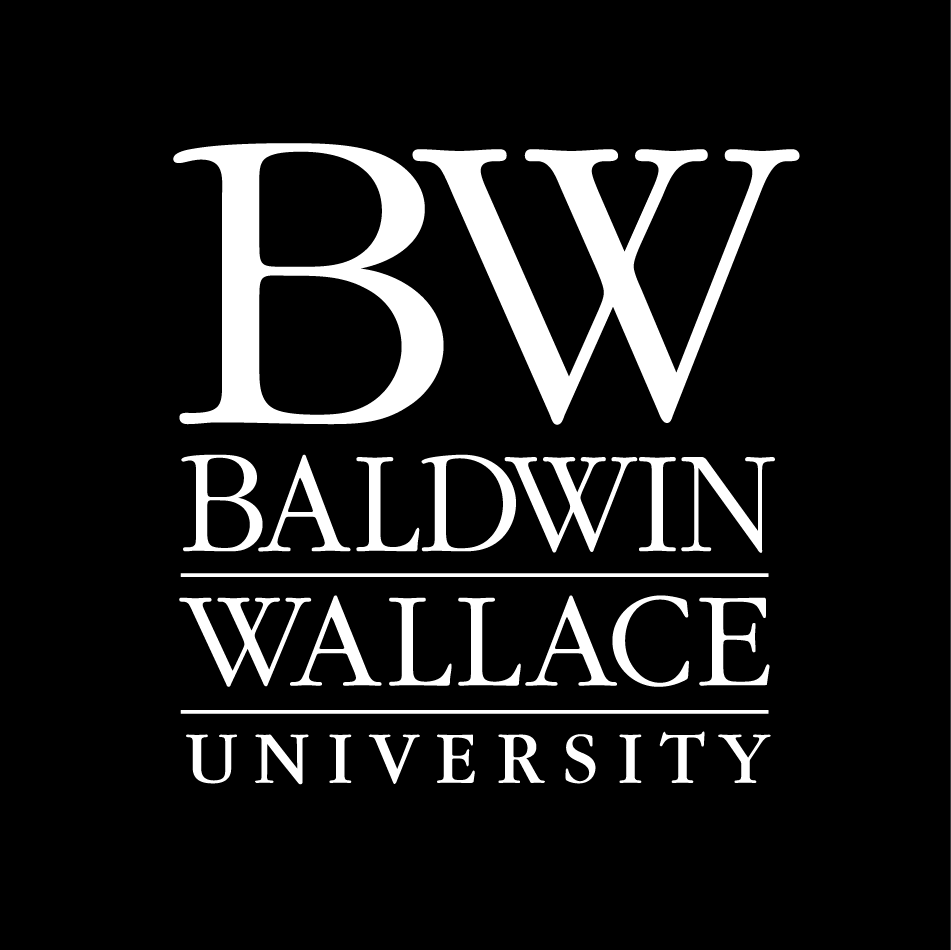 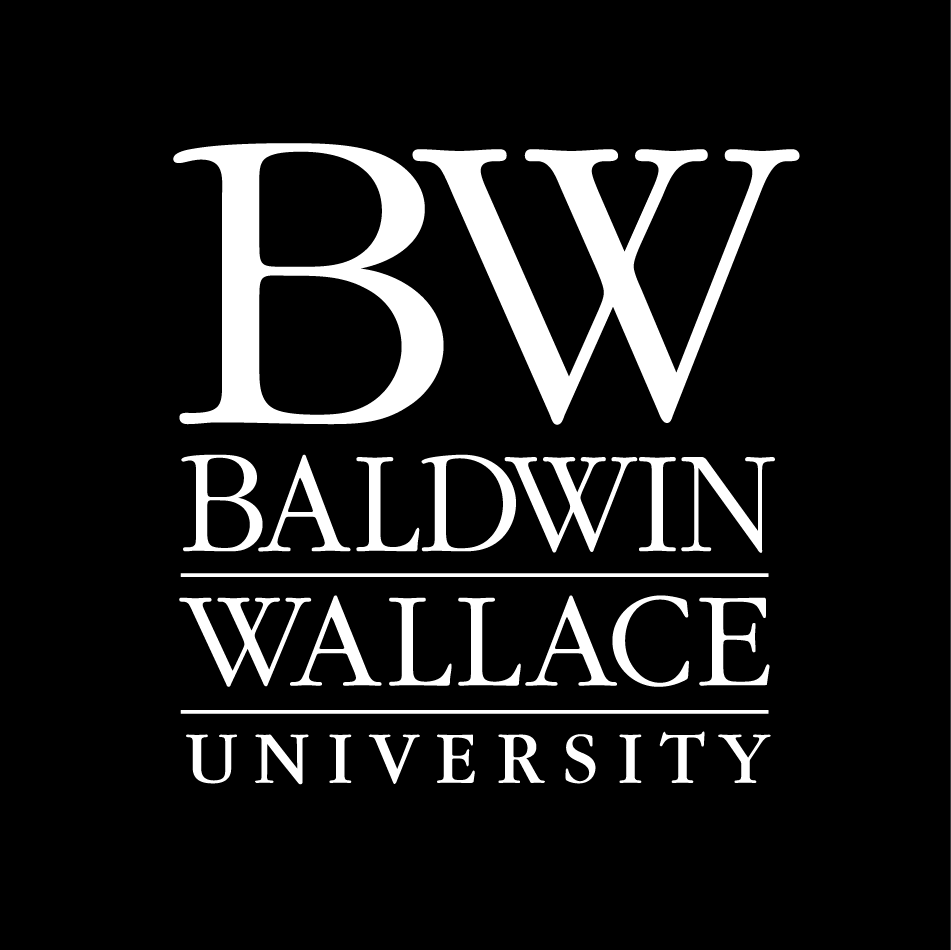   Leadership in Higher Education                  Financial Aid Internship Department:			Financial Aid					Enrollment ServicesTitle of Internship:		Financial Aid InternPreferred Background or Skills:1.	Excellent communication skills2.	Skill in multi-tasking and managing projects3.	Knowledge of computer applications, including internet, word processing, mail merge, spreadsheets, and databases4.	Ability to provide leadership, direction, and outstanding customer service5.	Ability to analyze financial documents and follow complex regulations regarding federal financial aid programsPosition Description:  The graduate internship in the Office of Financial Aid gives the student a broad based understanding of the financial aid profession. The intern will learn about need analysis, packaging, verification, and the processing of student aid. In addition, the intern will also assist with processing and communication of financial aid, as well as assist students and families with general financial aid information in person, over the phone, and via email. This position will also have the unique opportunity to assist with retention efforts within the Office of Financial Aid.Major Internship Responsibilities:Attend in-person and online training opportunities to gain an understanding of general financial aidAssist in processing financial aid applications including determining eligibility for Title IV financial aid programs and resolving conflicting information discovered through that processAssist in verification of financial aid applications of certain student populationsProvide customer service at the front counter, on the phone, or via email Meet with students and families as neededAssist with compliance reports Conduct research to help guide aid awarding policies and other purposesAssist with retention efforts by working directly with the Retention OfficerPlay a role in the planning of financial aid outreach eventsAssist with the maintenance of the outside scholarship websiteAssist with the social media presencePerform other duties as assignedSpecial Considerations:A second year LHE graduate student is preferred, but not requiredSpecial Hours:Regular weekly schedule between the hours of 8:30 am and 5 pm. Occasional participation in Saturday events. (One or two throughout the academic year).Unusual Tasks (that might require physical exertion, for example):None.Required Travel:None.